ANIMATEUR(TRICE)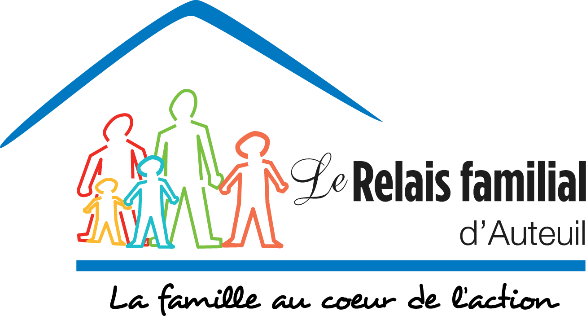 CAMP DE JOUR 4 postes à comblerLe Relais familial d’Auteuil est un organisme famille à but non lucratif. En période estivale, il offre un camp de jour alternatif à coût modique aux familles de Laval. Le camp a pour objectifs d’offrir un camp accessible, sécuritaire, chaleureux et amusant. Avec le support de la coordonnatrice, les animateur(trice)s planifient, animent et encadrent les enfants inscrits au camp. Concevoir et animer une programmation d’activités pédagogiques diversifiées Accompagner les enfants en tenant compte de leurs besoins et capacités Assurer la sécurité et l’encadrement de 16 enfants en coanimation Assurer le service de garde, en alternance, du matin et du soirFaire les suivis auprès des parents et de la coordinatrice Participer aux réunions d’équipe avec la coordonnatrice Rédiger des bilans des activitésToutes autres tâches connexesCritère du programme Emplois d’été Canada :Être aux études à temps plein et y retourner à temps plein à l’automne Être âgé entre 18 et 30 ans Critère du Relais familial :N’avoir aucun empêchement judiciaire relié à l’emploiDétenir un diplôme/étudier dans un domaine d’intervention ou d’animation Expérience en animation et en gestion de groupe auprès des enfants (Atout)Avoir le sens des responsabilités et de l’organisationAvoir des aptitudes à travailler en équipe et avec les jeunesÊtre dynamique et créatif Faire parvenir votre CV avant le 20 mai 2018 auprès de Maude Martel, intervenanteEn personne : 6135 boul. des Laurentides, suite 1 Laval, QC, H7H 2V3  Par courriel : animatrice@relais-familial-auteuil.org Par fax : (450)628-0885NOTRE ORGANISMETÂCHES ET RESPONSABITÉSPROFIL RECHERCHÉCONDITIONS OFFERTESType d’emploi : contractuel / temps plein Disponibilité : Du 18 juin au 17 août 2018Durée : 9 semaines Horaire : 30 heures semaines / du lundi au jeudi Salaire : 12 $ de l’heureINTÉRESSÉ ?